A progress report is required annually for all lectureships  1. Project Details2.  Please outline working pattern over the last year and confirm the % research time you have had.3.  Please give a summary of the progress made in the last year and aims for the next period4.  Expenditure to date(details should be provided by the Finance Department):5.  Lecturer: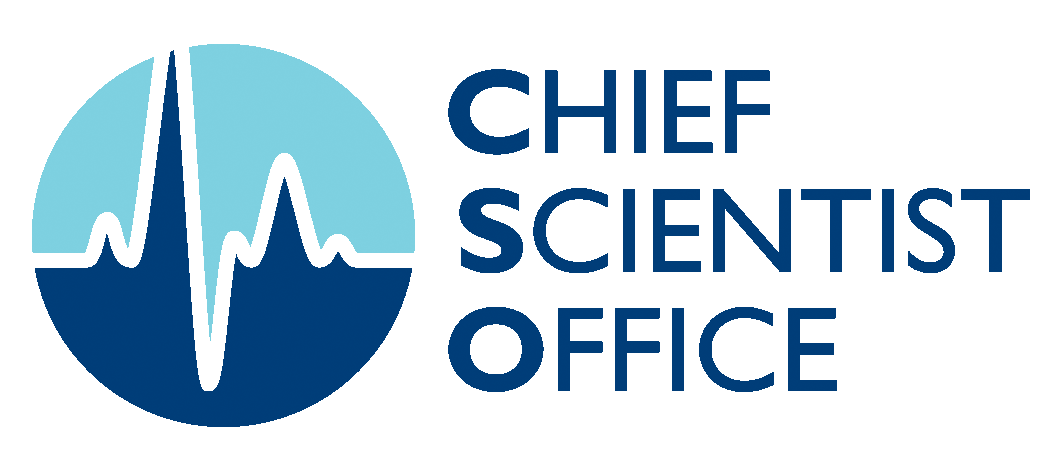 FORM 3 (Aug2020)Progress Report FormProject title:CSO Project Reference:Start Date:Current CCT Date:Signature:Date: